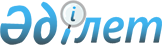 Об определении специально отведенных мест для осуществления выездной торговли с автолавок и (или) палаток (павильонов) в городе Актобе
					
			Утративший силу
			
			
		
					Постановление акимата города Актобе Актюбинской области от 26 августа 2016 года № 3544. Зарегистрировано Департаментом юстиции Актюбинской области 29 сентября 2016 года № 5088. Утратило силу постановлением акимата города Актобе Актюбинской области от 11 июня 2018 года № 3443
      Сноска. Утратило силу постановлением акимата города Актобе Актюбинской области от 11.06.2018 № 3443 (вводится в действие по истечении десяти календарных дней после дня его первого официального опубликования).

      В соответствии со статьей 31 Закона Республики Казахстан от 23 января 2001 года "О местном государственном управлении и самоуправлении в Республике Казахстан", статьей 27 Закона Республики Казахстан от 12 апреля 2004 года "О регулировании торговой деятельности", акимат города Актобе ПОСТАНОВЛЯЕТ:

      1. Определить специально отведенные места для осуществления выездной торговли с автолавок и (или) палаток (павильонов) в городе Актобе, согласно приложению к настоящему постановлению. 

      2. Признать утратившим силу постановление акимата города Актобе от 23 июня 2014 года № 1875 "Об определении специально отведенных мест для осуществления выездной торговли с автолавок и (или) палаток в городе Актобе" (зарегистрированное в Реестре государственной регистрации нормативных-правовых актов № 3972, опубликованное 31 июля 2014 года за № 95-96 в газетах "Ақтөбе", "Актюбинский вестник").

      3. Контроль за исполнением настоящего постановления возложить на заместителя акима города Актобе К. Алимова.

      4. Настоящее постановление вводится в действие по истечении десяти календарных дней после дня его первого официального опубликования. Специально отведенные места для осуществления выездной торговли с автолавок и (или) палаток (павильонов) в городе Актобе
					© 2012. РГП на ПХВ «Институт законодательства и правовой информации Республики Казахстан» Министерства юстиции Республики Казахстан
				
      Аким города

И. Испанов
Приложение к постановлению 
акимата города Актобе 
от "26" августа 2016 года 
№ 3544
№
Специально отведенные места
1
микрорайон "Авиагородок", возле дома № 13 
2
улица Набережная, возле дома № 85
3
проспект Абулхаир хана, возле дома № 59 "А" 
4
жилой массив "Келешек", возле дома № 1 
5
Каргалинский сельский округ, село Каргалинское, улица Сатпаева, возле дома № 55
6
улица Казангапа, возле дома № 57 "В"
7
улица Братьев Жубановых, возле дома № 306 
8
улица Братьев Жубановых, возле дома № 282 
9
улица Есет-батыра, возле дома № 95
10
улица Рыскулова, возле дома № 14 
11
улица Есет-батыра, возле дома № 110